.Schoolkalender 2023 - 2024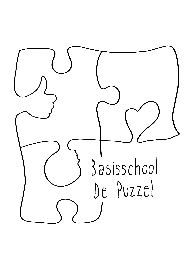 SEPTEMBEROKTOBERNOVEMBERDECEMBERJANUARIFEBRUARIMAARTAPRILMEIJUNIVr01Start schooljaarZa02Zo03Ma04Di05Wo06Do07Info boerderijklassenVr08Za09Zo10Ma11Di12Ouder vertelgesprek LSWo13Do14Ouder vertelgesprek KSVr15Za16Zo17Ma18Di19Wo20Do21Info sportklassenVr22PED.STUDIEDAGZa23Zo24Ma25Di26Wo27Do28Vr29Za30Zo01Ma02Di03Wo04Do05Vr06Za07Zo08Ma09FAK.VERLOFDAGDi10Wo11Do12Vr13Za14Zo15Ma16Di17Wo18Do19Vr20Za21Zo22Ma23Di24Wo25Do26Oudercontact LSVr27LS: Rapport 1 Za28HERFSTVAKANTIEZo29Ma30Di31Wo01Do02ALLERZIELENVr03Za04Zo05Ma06Di07Wo08Do09WAPENSTILSTANDVr10Za11WAPENSTILSTANDZo12Ma13Di14Wo15Do16Oudercontact KSVr17Za18zo19Ma20Di21Wo22Do23Vr24Za25Zo26Ma27Di 28Wo29Do30VrVr01ZaZa02ZoZo03MaMa04DiDi05WoWo06DoDo07VrVr08ZaZa09ZoZo10MaMa11DiDi12WoWo13PED.STUDIEDAGPED.STUDIEDAGDoDo14VrVr15ZaZa16ZoZo17MaMa18DiDi19WoWo20DoDo21VrVr22ZaZa23ZoZo24MaMa25KERSTMISKERSTMISDiDi262de KERSTDAG2de KERSTDAGWoWo27KERSTVAKANTIEKERSTVAKANTIEDoDo28VrVr29Za  30  30  30  30Zo  31  31  31  31Ma01Di02Wo03Do04Vr05Za06Zo07Ma08Di09Wo10Do11Vr12Za13Zo14Ma15Di16Wo17Do18Oudercontact LSVr19LS: rapport2 Za20Zo21Ma22Di23Wo24PED.STUDIEDAGDo25Vr26Za27Zo28Ma29Di30Wo31Do01Vr02Za03Zo04Ma05Di06Wo07Do08Vr09Za10Zo11Ma12KROKUSVAKANTIEDi13Wo14Do15Vr16Za17Zo18Ma19Di20Wo21Do22Vr23Za24Zo25Ma26Di27Wo28Do29Vr01SchoolfotograafZa02Zo03Ma04Di05Wo06Do07Oudercontact KSVr08FAK.VERLOFDAGZa09Zo10Ma11Di12Wo13Do14Vr15Za16Zo17Ma18Di19Wo20Do21Vr22Za23Zo24Ma25Di26Wo27Do28Oudercontact LSVr29LS: rapport 3Za30Zo31PASENMa0101PAASMAANDAGDi0202Wo0303Do0404Vr0505Za0606Zo0707Ma0808Di0909Wo1010Do1111Vr1212Za1313Zo1414Ma1515Di1616Wo1717Do1818Vr1919Za2020Zo2121Ma2222Di2323Wo2424Do2525Vr2626Za2727Zo2828MaMa2929DiDi30     30     Wo01DAG  VAN  DE ARBEIDDo02Vr03Za04Zo05Ma06Di07Wo08Do09O.H. HEMELVAARTVr10BRUGDAGZa11Zo12Ma13Di14Wo15Do16Vr17Za18Zo19PINKSTERENMa20PINKSTERMAANDAGDi21Wo22Do23Vr24Za25Zo26Ma27Di28Wo29Do30Vr31Za01SCHOOLFEESTZo02Ma03Di04Wo05Do06Vr07Za08Zo09Ma10Di11Wo12Do13Oudercontact KSVr14Schoolreis KS?Za15Zo16Ma17Di18Wo19Do20Vr21Za22Zo23Ma24Oudercontact LSDi25Proclamatie K3-L6Wo26Do27Vr28Za29Zo30